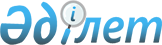 О признании утратившим силу приказа Министра информации и коммуникаций Республики Казахстан от 20 июля 2017 года № 264 "Об утверждении Правил регистрации абонентских устройств подвижной сети"Приказ Министра информации и коммуникаций Республики Казахстан от 12 ноября 2018 года № 476. Зарегистрирован в Министерстве юстиции Республики Казахстан 5 декабря 2018 года № 17861
      ПРИКАЗЫВАЮ:
      1. Признать утратившим силу приказ Министра информации и коммуникаций Республики Казахстан от 20 июля 2017 года № 264 "Об утверждении Правил регистрации абонентских устройств подвижной сети" (зарегистрирован в Реестре государственной регистрации нормативных правовых актов за № 15409, опубликован 4 августа 2017 года в Эталонном контрольном банке нормативных правовых актов Республики Казахстан).
      2. Комитету телекоммуникаций Министерства информации и коммуникаций Республики Казахстан в установленном законодательством порядке обеспечить:
      1) государственную регистрацию настоящего приказа в Министерстве юстиции Республики Казахстан;
      2) в течение десяти календарных дней со дня государственной регистрации настоящего приказа направление его в Республиканское государственное предприятие на праве хозяйственного ведения "Республиканский центр правовой информации" для официального опубликования и включения в Эталонный контрольный банк нормативных правовых актов Республики Казахстан;
      3) размещение настоящего приказа на интернет-ресурсе Министерства информации и коммуникаций Республики Казахстан;
      4) в течение десяти рабочих дней после государственной регистрации настоящего приказа представление в Юридический департамент Министерства информации и коммуникаций Республики Казахстан сведений об исполнении мероприятий, предусмотренных подпунктами 1), 2) и 3) настоящего пункта.
      3. Контроль за исполнением настоящего приказа возложить на курирующего вице-министра информации и коммуникаций Республики Казахстан.
      4. Настоящий приказ вводится в действие после дня его первого официального опубликования.
      "СОГЛАСОВАН"
Министерство финансов
Республики Казахстан
      "СОГЛАСОВАН"
Министерство обороны
Республики Казахстан
      "СОГЛАСОВАН"
Служба государственной охраны
Республики Казахстан
      "СОГЛАСОВАН"
Агентство Республики Казахстан
по делам государственной службы и
противодействию коррупции
      "СОГЛАСОВАН"
Служба внешней разведки
Республики Казахстан "Сырбар"
      "СОГЛАСОВАН"
Комитет национальной безопасности
Республики Казахстан
      "СОГЛАСОВАН"
Министерство национальной экономики
Республики Казахстан
      "СОГЛАСОВАН"
Министерство внутренних дел
Республики Казахстан
					© 2012. РГП на ПХВ «Институт законодательства и правовой информации Республики Казахстан» Министерства юстиции Республики Казахстан
				
      Министр информации и коммуникаций
Республики Казахстан 

Д. Абаев
